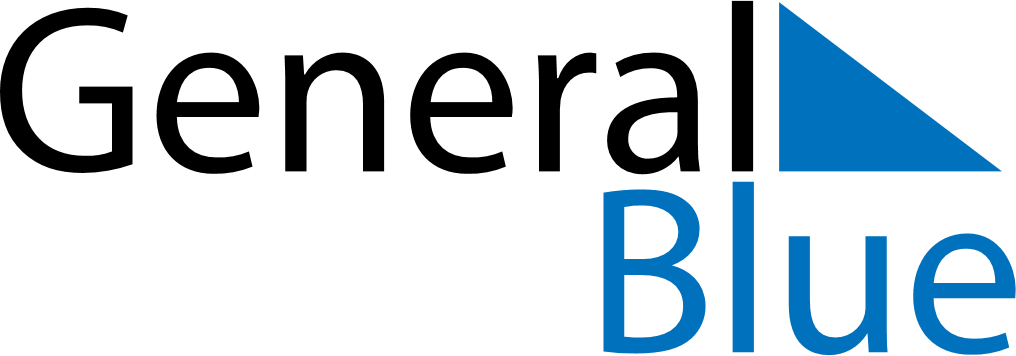 June 2024June 2024June 2024June 2024June 2024June 2024June 2024East Kilbride, Scotland, United KingdomEast Kilbride, Scotland, United KingdomEast Kilbride, Scotland, United KingdomEast Kilbride, Scotland, United KingdomEast Kilbride, Scotland, United KingdomEast Kilbride, Scotland, United KingdomEast Kilbride, Scotland, United KingdomSundayMondayMondayTuesdayWednesdayThursdayFridaySaturday1Sunrise: 4:40 AMSunset: 9:49 PMDaylight: 17 hours and 9 minutes.23345678Sunrise: 4:39 AMSunset: 9:50 PMDaylight: 17 hours and 11 minutes.Sunrise: 4:38 AMSunset: 9:51 PMDaylight: 17 hours and 13 minutes.Sunrise: 4:38 AMSunset: 9:51 PMDaylight: 17 hours and 13 minutes.Sunrise: 4:37 AMSunset: 9:52 PMDaylight: 17 hours and 15 minutes.Sunrise: 4:36 AMSunset: 9:54 PMDaylight: 17 hours and 17 minutes.Sunrise: 4:35 AMSunset: 9:55 PMDaylight: 17 hours and 19 minutes.Sunrise: 4:34 AMSunset: 9:56 PMDaylight: 17 hours and 21 minutes.Sunrise: 4:34 AMSunset: 9:57 PMDaylight: 17 hours and 23 minutes.910101112131415Sunrise: 4:33 AMSunset: 9:58 PMDaylight: 17 hours and 24 minutes.Sunrise: 4:33 AMSunset: 9:59 PMDaylight: 17 hours and 26 minutes.Sunrise: 4:33 AMSunset: 9:59 PMDaylight: 17 hours and 26 minutes.Sunrise: 4:32 AMSunset: 10:00 PMDaylight: 17 hours and 27 minutes.Sunrise: 4:32 AMSunset: 10:00 PMDaylight: 17 hours and 28 minutes.Sunrise: 4:31 AMSunset: 10:01 PMDaylight: 17 hours and 29 minutes.Sunrise: 4:31 AMSunset: 10:02 PMDaylight: 17 hours and 30 minutes.Sunrise: 4:31 AMSunset: 10:02 PMDaylight: 17 hours and 31 minutes.1617171819202122Sunrise: 4:31 AMSunset: 10:03 PMDaylight: 17 hours and 32 minutes.Sunrise: 4:31 AMSunset: 10:03 PMDaylight: 17 hours and 32 minutes.Sunrise: 4:31 AMSunset: 10:03 PMDaylight: 17 hours and 32 minutes.Sunrise: 4:31 AMSunset: 10:04 PMDaylight: 17 hours and 33 minutes.Sunrise: 4:31 AMSunset: 10:04 PMDaylight: 17 hours and 33 minutes.Sunrise: 4:31 AMSunset: 10:05 PMDaylight: 17 hours and 33 minutes.Sunrise: 4:31 AMSunset: 10:05 PMDaylight: 17 hours and 33 minutes.Sunrise: 4:31 AMSunset: 10:05 PMDaylight: 17 hours and 33 minutes.2324242526272829Sunrise: 4:32 AMSunset: 10:05 PMDaylight: 17 hours and 33 minutes.Sunrise: 4:32 AMSunset: 10:05 PMDaylight: 17 hours and 32 minutes.Sunrise: 4:32 AMSunset: 10:05 PMDaylight: 17 hours and 32 minutes.Sunrise: 4:33 AMSunset: 10:05 PMDaylight: 17 hours and 32 minutes.Sunrise: 4:33 AMSunset: 10:05 PMDaylight: 17 hours and 31 minutes.Sunrise: 4:34 AMSunset: 10:05 PMDaylight: 17 hours and 31 minutes.Sunrise: 4:34 AMSunset: 10:05 PMDaylight: 17 hours and 30 minutes.Sunrise: 4:35 AMSunset: 10:04 PMDaylight: 17 hours and 29 minutes.30Sunrise: 4:36 AMSunset: 10:04 PMDaylight: 17 hours and 28 minutes.